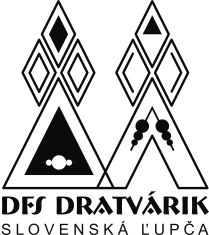 Prihláška člena DFS Dratvárik, Slovenská ĽupčaMeno a priezvisko: ...................................................................................................................................Dátum narodenia: ....................................................................................................................................Adresa trvalého pobytu: ....................................................................................................................................................................................................................................................Kontakt (telefón, mobil, e-mail): ..............................................................................................................  ..............................................................................................................Kontakt na zákonného zástupcu (rodiča/rodičov):Telefón, mobil, e-mail: .......................................................................................................................................................................................................................................................................Podmienky členstva v DFS Dratvárik pre členov a ich zákonných zástupcov:Členstvo v DFS Dratvárik je záujmové a prijatý člen je povinný zúčastňovať sa pravidelných nácvikov, sústredení a vystúpení v určenom čase podľa vopred dohodnutého časového harmonogramu.Prípadnú neúčasť člena na pravidelnom nácviku, sústredení alebo vystúpení s uvedením jej dôvodu, musí zákonný zástupca (rodič) vopred nahlásiť vedeniu DFS Dratvárik.Členovia DFS Dratvárik sú povinný do určenej doby uhradiť ročný členský poplatok vo výške 50€, ktorý slúži výlučne na náklady spojené s vedením a organizáciou činnosti DFS Dratvárik. Splátka do 31.10 príslušného kalendárneho roku bankovým prevodom na účet Dratvárik – občianske združenie č. ú. SK 24 0200 0000 0025 7966 1359 Členstvo v DFS Dratvárik môže jeho člen dobrovoľne ukončiť na základe písomnej žiadosti svojho zákonného zástupcu (rodiča).Pri opakovanom nedodržaní podmienok členstva v DFS Dratvárik môže jeho vedenie na základe týchto skutočností vyvodiť voči členovi dôsledky (pozastavenie činnosti, vylúčenie).Svojim podpisom vyhlasujem, že som vzal na vedomie a budem plniť základné povinnosti vyplývajúce z členstva môjho dieťaťa v DFS Dratvárik.......................................................................................     podpis rodiča, (zákonného zástupcu)V Slovenskej Ľupči, dňa ............................................